Олимпиада для обучающихся 3 классов (1 вариант)ГБОУ СО «Североуральская школа-интернат»Ф.И., класс__________________________________________________Определи какое время года и подчеркни правильный ответ.К нам спешила поскорей, привезла нам снегирей   А) зимаБ) веснаВ) летоГ) осеньСоедини стрелочками времена года и месяцы.Январь              ОсеньИюнь                 ВеснаАпрель              ЛетоНоябрь             Зима        3. Выбери правильные ответы. Снег в жизни растений -А) обеспечивает влагойБ) защищает растение от замерзанияВ) защищает от насекомых4. Какие признаки относятся к зиме?А) Многие звери впали в спячкуБ) В воздухе кружат насекомыеВ) Воздух морозный ниже нуля градусовЧто относится к зимним признакам?А) ЛистопадБ) ВьюгаВ) ДождьСоедини плод с соответствующим деревом.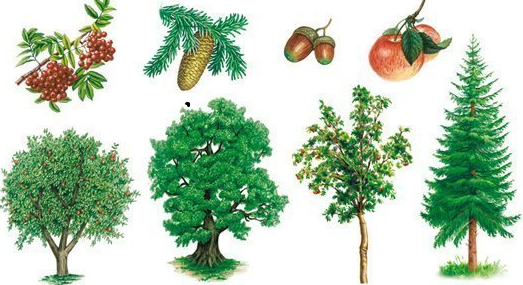 Отметь «+» объекты неживой природы. 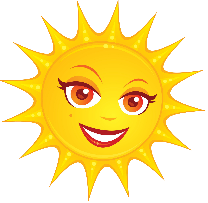 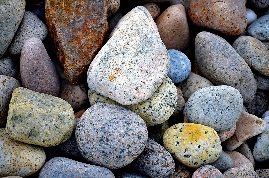 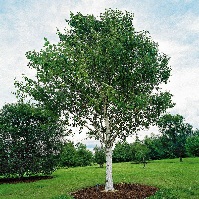 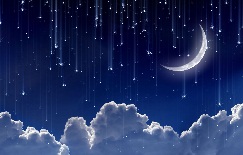 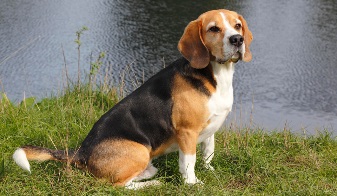 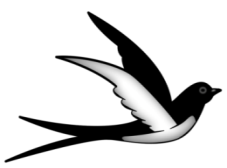 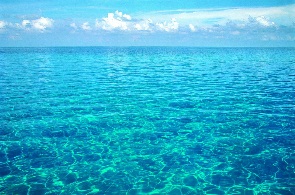 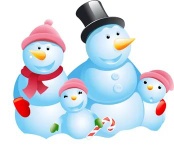 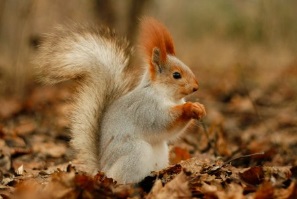   8. Установи соответствие и соедини стрелкой с правильным ответом.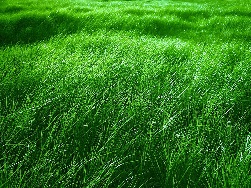 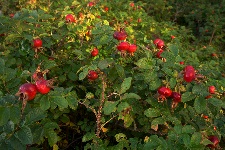 А) кустарник         Б) трава                  В) дерево       9. Определи чьи следы. Соедини стрелками. 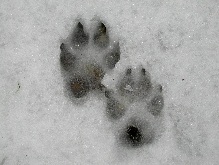 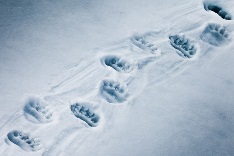 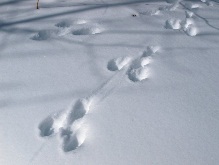 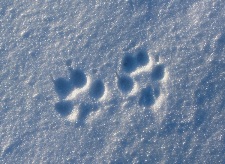 А) медведь               Б) волк                    В) лиса                   Г) заяцПодчеркни название изображенной птицы.А) Синица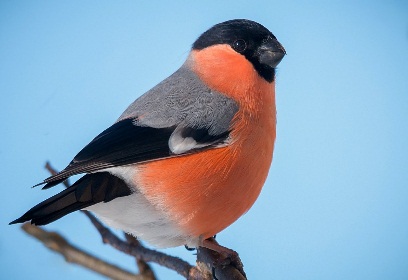 Б) СнегирьВ) Сорока